МКОУ «Ново-Дмитриевская СОШ»Отчёт о мероприятиях по Сталинградской битвеВ ответ на письмо Министерства по делам молодежи РД в рамках празднования 77- годовщине со дня Победы советских войск в Сталинградской битве сообщаем, что в нашей школе прошли мероприятия.Цель: знакомство с важной исторической датой Великой Отечественной войны «День разгрома советскими войсками немецко-фашистских войск в Сталинградской битве (1943 г)».Задачи:
1. Уточнить и расширить знания учащихся о Сталинградской битве, ее значении в ходе Великой Отечественной войны;
2. Развивать интерес к истории Отечества, истории своего народа; наблюдательность, любознательность;
3. Воспитывать чувство патриотизма, сплоченности, ответственности.В нашей школе классные руководители провели тематические классные часы, посвященные этой памятной дате.В начальных классах проведен комплект тематических классных часов о Сталинградской битве. У детей сформировано представление о Великой Отечественной войне и её героях. Ребята узнали, что Великая Отечественная война – это тяжелейшее испытание, выпавшее на долю всех жителей нашей страны. В ходе классного часа, дети узнали о героической Сталинградской битве, о том, что эта битва переломила ход всей войны.В среднем звене прошли мероприятия под названием «Был тот февраль прологом мая». Был организован показ презентации «Сталинградская битва». 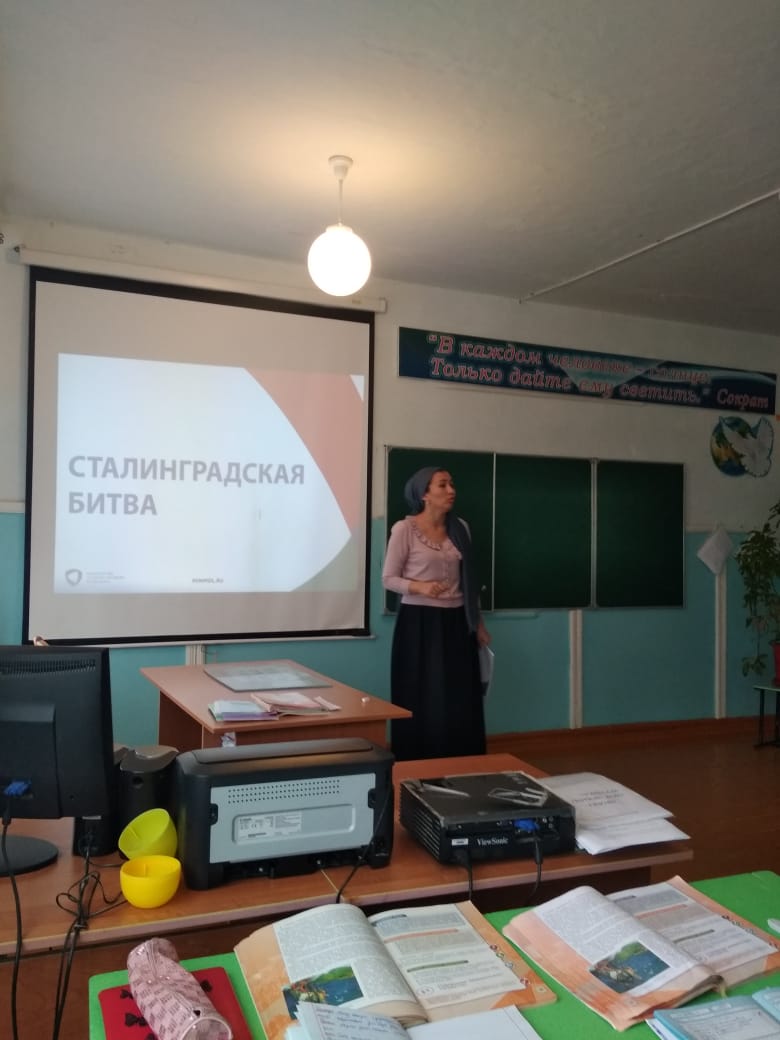 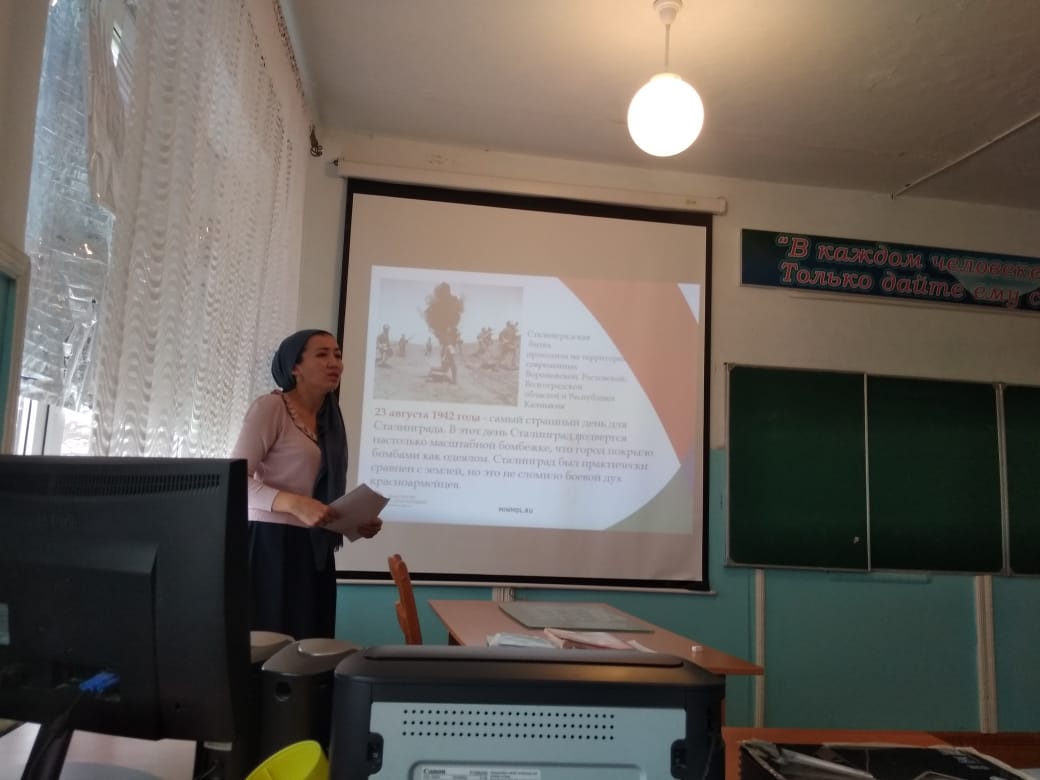 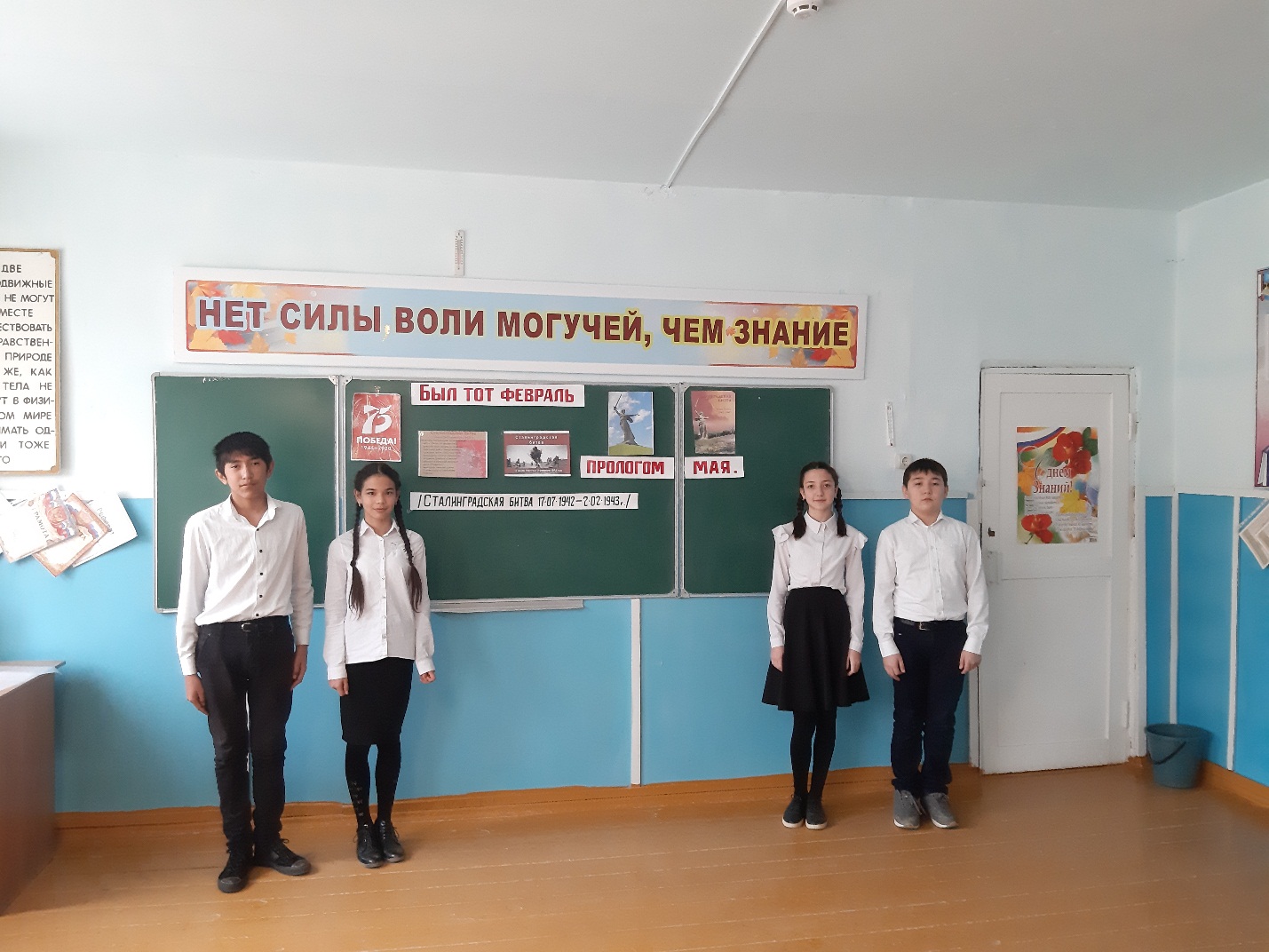 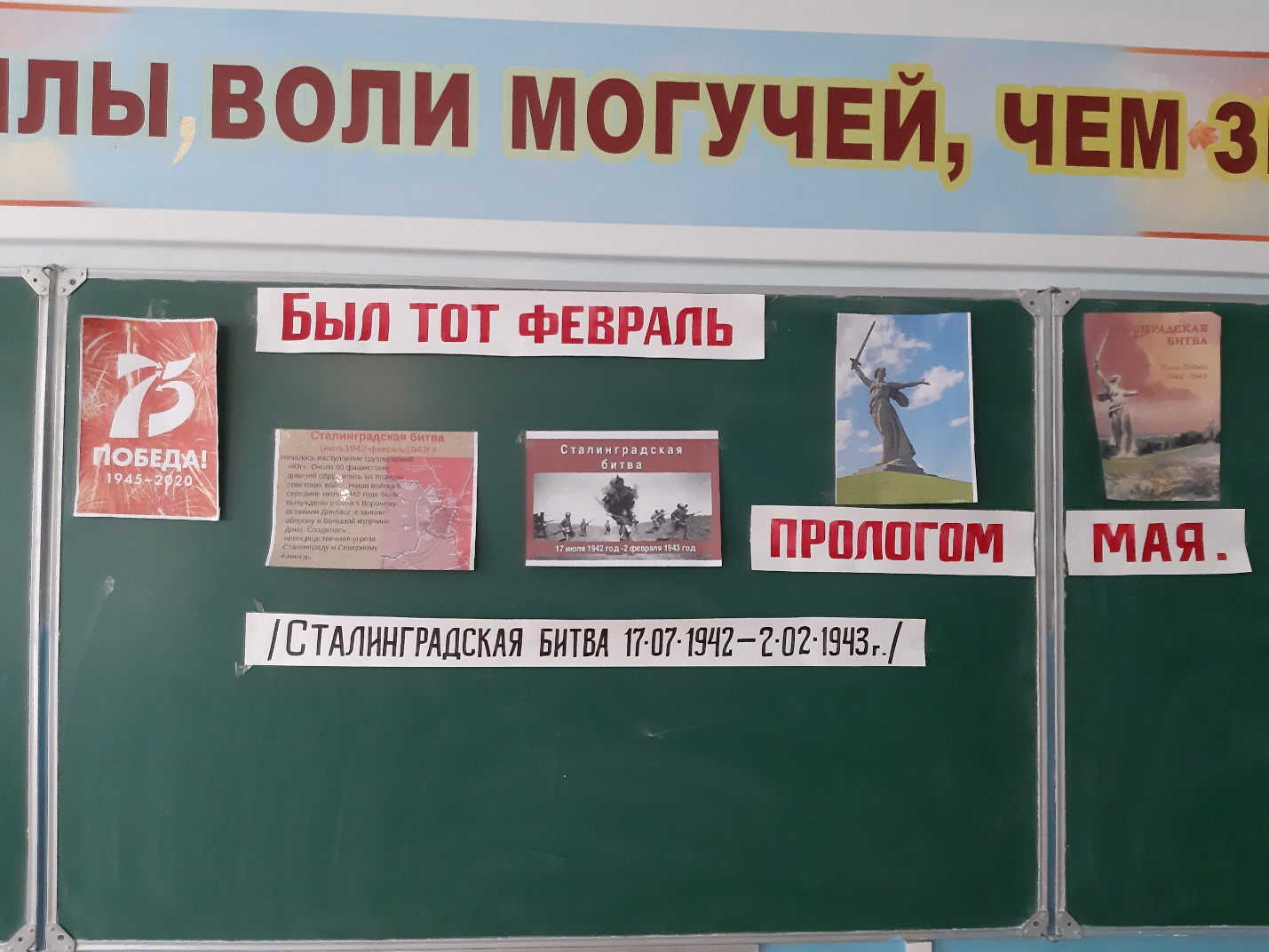 